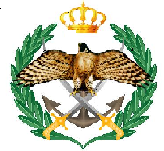 بسم الله الرحمن الرحيـــــــــــــــم إعلان إعادة طرح عطاء بيـــع كميات معادن مختلفــــــــــــــةتعلن القيادة العامة للقوات المسلحة الأردنية – الجيش العربي / مديرية المشتريات الدفاعية عن إعلان إعادة طرح العطاء رقم  م ش7/2/ب/2020/فوارغ ذخيرة    الخاص ببيع كميات معادن مختلفة والموجودة لدى قيادة الذخيرة العسكرية  فعلى المتعهدين الراغبين بالإشتراك بهذا العطاء مراجعة مديرية المشتريات الدفاعية/ شعبة الإمداد والتموين  لشراء نسخة من شروط  دعوة العطاء مقابل دفع مبلغ وقدره (60) ستون دينار أردني غير مستردة مصطحبين معهم رخصة المهن وسجل تجاري ساري المفعول أو صورة عنهما .يتم بيع دعوات العطاء يومياً من الساعة (1000) العاشرة صباحاً ولغاية الساعة (1300) الواحدة بعد الظهر من كل يوم ما عدا يومي الأحد و الخميس وأيام العطل الرسمية ويكون يوم الإثنين الموافق 7/12/2020 الساعة (1300) الواحدة بعد الظهر آخر موعد لبيع المناقصات .يحق للمتعهدين الراغبين بالإشتراك بالعطاء مراجعة الموقع أعلاه للإطلاع على اللوازم المباعة ومعاينتها على أرض الواقع .يحق للشركات التي إشترت دعوة العطاء في المرة السابقة الحصول على نسخة مجانية من دعوة العطاء.تعاد المناقصات بواسطة الظرف المختوم إلى مديرية المشتريات الدفاعية/سكرتير اللجان قبل الساعة (1300) الواحدة من بعد ظهر يوم الثلاثاء الموافق 8/12/2020 ومرفق بها  تأمين مالي مصدق بنسبة (5%) من قيمة اللوازم وكل مناقصة ترد بعد هذا التاريخ أو غير مرفق بها تأمين مالي تهمل ولا ينظر بها . تعلن القيادة العامة للقوات المسلحة الأردنية – الجيش العربي / مديرية المشتريات الدفاعية عن إعلان إعادة طرح العطاء رقم  م ش7/2/ب/2020/فوارغ ذخيرة    الخاص ببيع كميات معادن مختلفة والموجودة لدى قيادة الذخيرة العسكرية  فعلى المتعهدين الراغبين بالإشتراك بهذا العطاء مراجعة مديرية المشتريات الدفاعية/ شعبة الإمداد والتموين  لشراء نسخة من شروط  دعوة العطاء مقابل دفع مبلغ وقدره (60) ستون دينار أردني غير مستردة مصطحبين معهم رخصة المهن وسجل تجاري ساري المفعول أو صورة عنهما .يتم بيع دعوات العطاء يومياً من الساعة (1000) العاشرة صباحاً ولغاية الساعة (1300) الواحدة بعد الظهر من كل يوم ما عدا يومي الأحد و الخميس وأيام العطل الرسمية ويكون يوم الإثنين الموافق 7/12/2020 الساعة (1300) الواحدة بعد الظهر آخر موعد لبيع المناقصات .يحق للمتعهدين الراغبين بالإشتراك بالعطاء مراجعة الموقع أعلاه للإطلاع على اللوازم المباعة ومعاينتها على أرض الواقع .يحق للشركات التي إشترت دعوة العطاء في المرة السابقة الحصول على نسخة مجانية من دعوة العطاء.تعاد المناقصات بواسطة الظرف المختوم إلى مديرية المشتريات الدفاعية/سكرتير اللجان قبل الساعة (1300) الواحدة من بعد ظهر يوم الثلاثاء الموافق 8/12/2020 ومرفق بها  تأمين مالي مصدق بنسبة (5%) من قيمة اللوازم وكل مناقصة ترد بعد هذا التاريخ أو غير مرفق بها تأمين مالي تهمل ولا ينظر بها . تعلن القيادة العامة للقوات المسلحة الأردنية – الجيش العربي / مديرية المشتريات الدفاعية عن إعلان إعادة طرح العطاء رقم  م ش7/2/ب/2020/فوارغ ذخيرة    الخاص ببيع كميات معادن مختلفة والموجودة لدى قيادة الذخيرة العسكرية  فعلى المتعهدين الراغبين بالإشتراك بهذا العطاء مراجعة مديرية المشتريات الدفاعية/ شعبة الإمداد والتموين  لشراء نسخة من شروط  دعوة العطاء مقابل دفع مبلغ وقدره (60) ستون دينار أردني غير مستردة مصطحبين معهم رخصة المهن وسجل تجاري ساري المفعول أو صورة عنهما .يتم بيع دعوات العطاء يومياً من الساعة (1000) العاشرة صباحاً ولغاية الساعة (1300) الواحدة بعد الظهر من كل يوم ما عدا يومي الأحد و الخميس وأيام العطل الرسمية ويكون يوم الإثنين الموافق 7/12/2020 الساعة (1300) الواحدة بعد الظهر آخر موعد لبيع المناقصات .يحق للمتعهدين الراغبين بالإشتراك بالعطاء مراجعة الموقع أعلاه للإطلاع على اللوازم المباعة ومعاينتها على أرض الواقع .يحق للشركات التي إشترت دعوة العطاء في المرة السابقة الحصول على نسخة مجانية من دعوة العطاء.تعاد المناقصات بواسطة الظرف المختوم إلى مديرية المشتريات الدفاعية/سكرتير اللجان قبل الساعة (1300) الواحدة من بعد ظهر يوم الثلاثاء الموافق 8/12/2020 ومرفق بها  تأمين مالي مصدق بنسبة (5%) من قيمة اللوازم وكل مناقصة ترد بعد هذا التاريخ أو غير مرفق بها تأمين مالي تهمل ولا ينظر بها . 